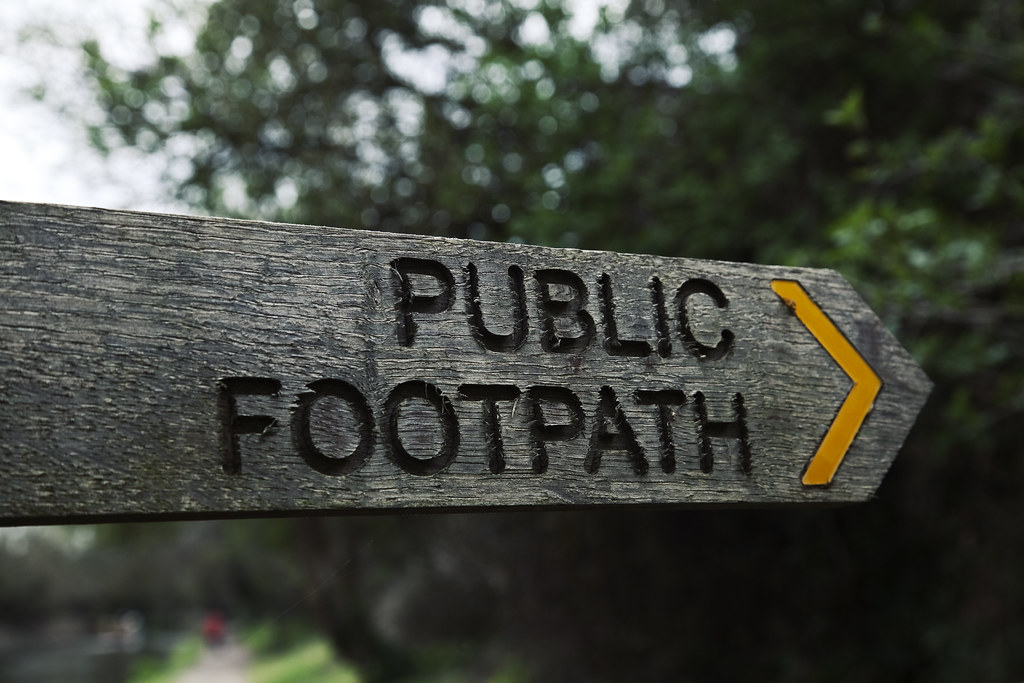 CORVEDALE FOOTPATH MAINTENANCE GROUPWorking parties are usually on the 4th Wednesday of the month and the following Friday and Sunday, beginning at 9.30am. Please ring Jenny Vine on 01584 841596 to confirm work location. If any local walkers in the Corvedale notice any stiles or steps in poor condition, please report back to Jenny. The current planned dates are as follows,  Please Ring Jenny or Check Parish Website